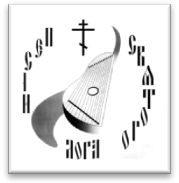 Благотворительныйфестиваль народного творчества«ПЕСНИ СВЯТОГО ЛОГА»в честь Святителя Митрофана первого епископа ВоронежскогоПоложениеФестиваль народного творчества «ПЕСНИ СВЯТОГО ЛОГА» проводится в селе Новоживотинное, Рамонского района, Воронежской области в живописном месте - в Святом Логу, на исторической территории усадьбы Веневитиновых у Святого Архангельского источника.Дата проведения фестиваля приурочена к празднику - Крещению Руси. Традиционно - это последние выходные июля (сб-вс).Цели фестиваля:Укрепление духовных и русских культурных традиций, создание условий, позволяющих участникам фестиваля деятельно включаться в процесс возрождения национального самосознания, патриотизма, православного мировоззрения. Задачи фестиваля:Формирование нравственных ценностей у подрастающего поколения;Создание открытой интерактивной площадки для популяризации русского языка, литературы и истории, поддержки и пропаганды творчества деятелей национальной культуры и науки;Привлечение населения к активному участию в культурной жизни района, воспитание патриотизма средствами декоративно-прикладного и духовного музыкально-поэтического творчества;Создание условий для знакомства, творческого общения и роста носителей русских традиций;Создание условий для развития творческого потенциала участников.Предложение нового формата отдыха.Порядок и условия проведения фестиваля:Ежегодно в фестивале участвуют гости из многих районов области, а также городов России. Фестиваль привлекает атмосферой русского гостеприимства.Сценическая поляна и зрительный амфитеатр расположены в Святом Логу под открытым небом, на траве. (Желательно при себе иметь складные стульчики или покрывала, дождевики и зонты)Проживание участников организовано в палаточном лагере в личных палатках.12.00. Торжественное открытие фестиваля:- приветственная речь организаторов фестиваля (настоятель Архангельской церкви, глава сельского поселения, руководитель оргкомитета фестиваля) - работа Архангельской ярмарки народных ремесел с проведением мастер-классов мастеров декоративно-прикладного творчества- работа творческих номинаций по направлениям: «Духовное пение»«Фольклор» «Автор-исполнитель» «поэты»«Детская площадка»Работает православная лавка Архангельского храма, интерактивные площадки «Слово», «Открытый театр» и «Ярмарка контактов»В фестивале могут принимать участие все желающие: взрослые и дети, авторы и исполнители, поэты и композиторы, дуэты и ансамбли, народные мастера и ремесленники.Для участия в фестивале необходимо подать заявку в электронном виде на Е-mail: elenavinogradovavrn@mail.ru - по прибытии всем участникам нужно зарегистрироваться в Штабе фестиваля. На фестивале нет конкурсной системы.Участники концертной программы и Архангельской ярмарки обеспечиваются бесплатным питанием. Зрителям и туристам предлагается купить обед, средства от которого пойдут на строительство воскресной школы «Дом трудолюбия в честь праведного Иоанна Кронштадтского».Участие в Фестивале для всех бесплатное. Все расходы по проезду, проживанию, питанию участники несут самостоятельно.Телефоны для связи:Руководитель фестиваля: т.8(950)774-05-87 Виноградова Елена Алексеевна elenavinogradovavrn@mail.ru.